MARI KHADIJAH USMAN 19\SCI01\063COMPUTER SCIENCE Math 102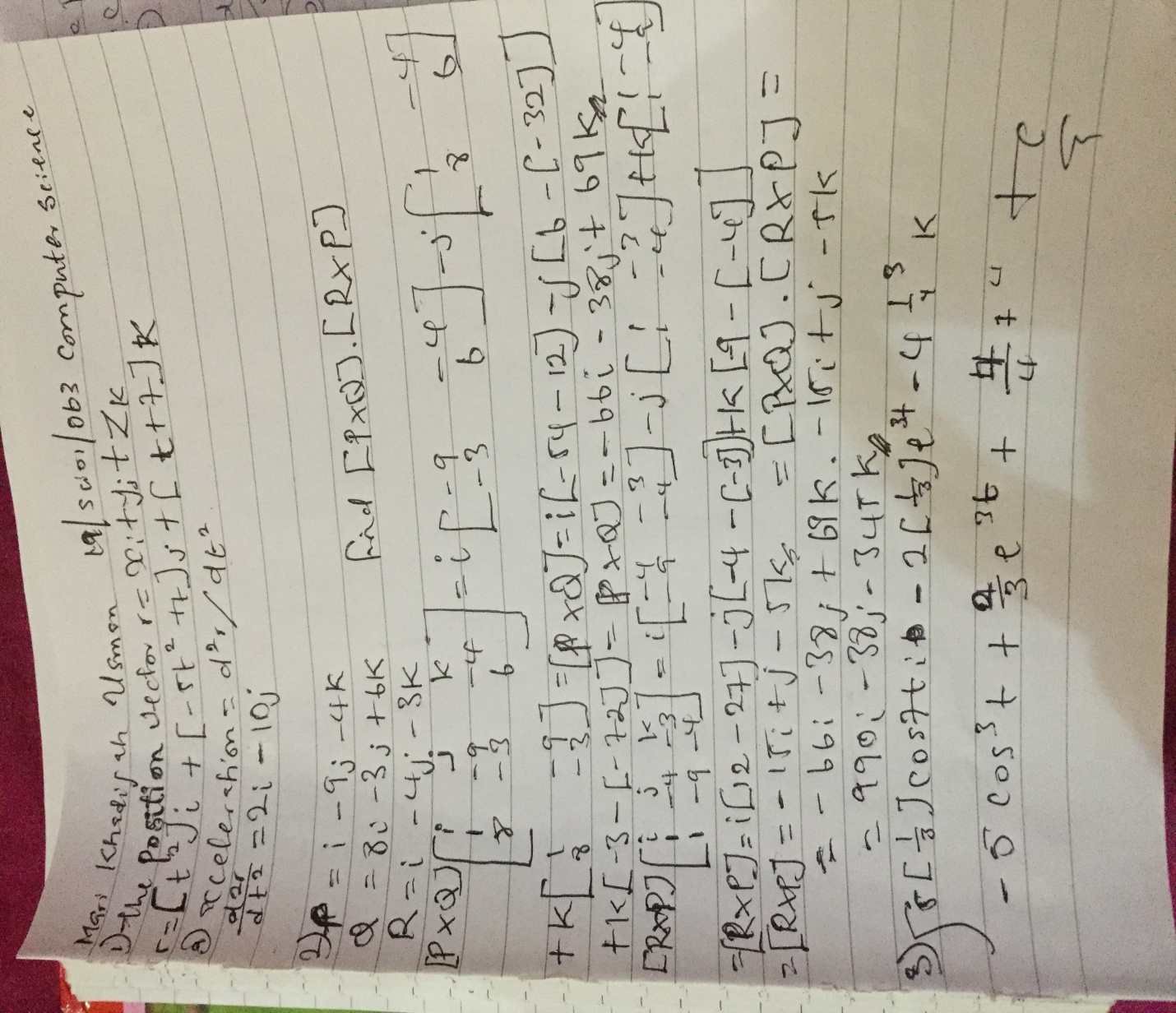 